     ст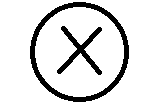 